Sinclair Fire AcademyStudent Packet 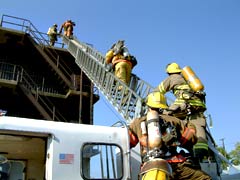 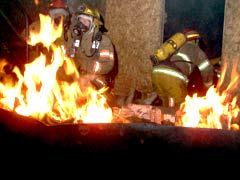 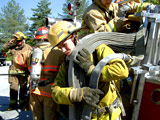 November 10, 2016Sinclair Fire Science AcademyStudent Packet ContentsWELCOME TO SINCLAIR FIRE ACADEMY“GETTING STARTED”All students will meet with the Fire Academy Coordinator prior to the first day of class. Students may resister with advising, but will still be required to meet with the Academy Coordinator prior to the first day of class and being fitted for their fire gear. First Day of Class Check ListFire Academy Basic Screening Exam: aka Doctor Release/Physical * EMS Student Health Certificate**Personal Protective Clothing RequirementsBoots and Gloves Vendor ListEmergency Vehicle Operation Class (EVOC) options list*** General Fire Academy ExpectationsFire Academy Student Agreement*Students who are on fire departments who have undergone a fire department physical to screen for medical issues do not have to have the Doctor Release/Physical completed. They will need a letter from their fire department confirming that they have undergone a medical screening/physical.** Students who are going to be taking the Sinclair Community College EMT Basic class are encouraged to contact Ms. Cathy Rohde in building 19 at (937) 512-5338 from the department of Emergency Medical Services (EMS) to obtain the EMS physical form. Please note the EMS physical cannot be used in place of the Fire Academy physical.** This activity needs to be completed before the second week of class or before any practical skill training whichever comes first. Sinclair Fire Academy#2 First Day of Class Check ListIt is the responsibility of the student on the first day of class to have:___Essentials of Firefighting and Department Operations (6th Edition)___Essentials of Firefighting and Department Operations Workbook (6th Edition)___Personal Protective Equipment (Turnout Gear) including Boots and Gloves___Fire Academy Basic Screening Exam (aka Doctor Release/Physical)___Paper and Pen (state forms require ink)___Copy of a valid driver’s license___Proper Class Attire	Long pants (dark)Dark color work shirt or T-Shirt (no inappropriate material on shirts)	No ear rings or visible face jewelry	Comfortable work or gym shoes___ Males will be clean shaven in the Self-Contained Breathing Apparatus (SCBA) face piece seal area.	(Mustaches and sideburns are acceptable if neatly trimmed to the corner of the mouth and the                 bottom of the ear)NOTE:  Sinclair does not provide insurance for students.  Health care is the responsibility of the individual student.#3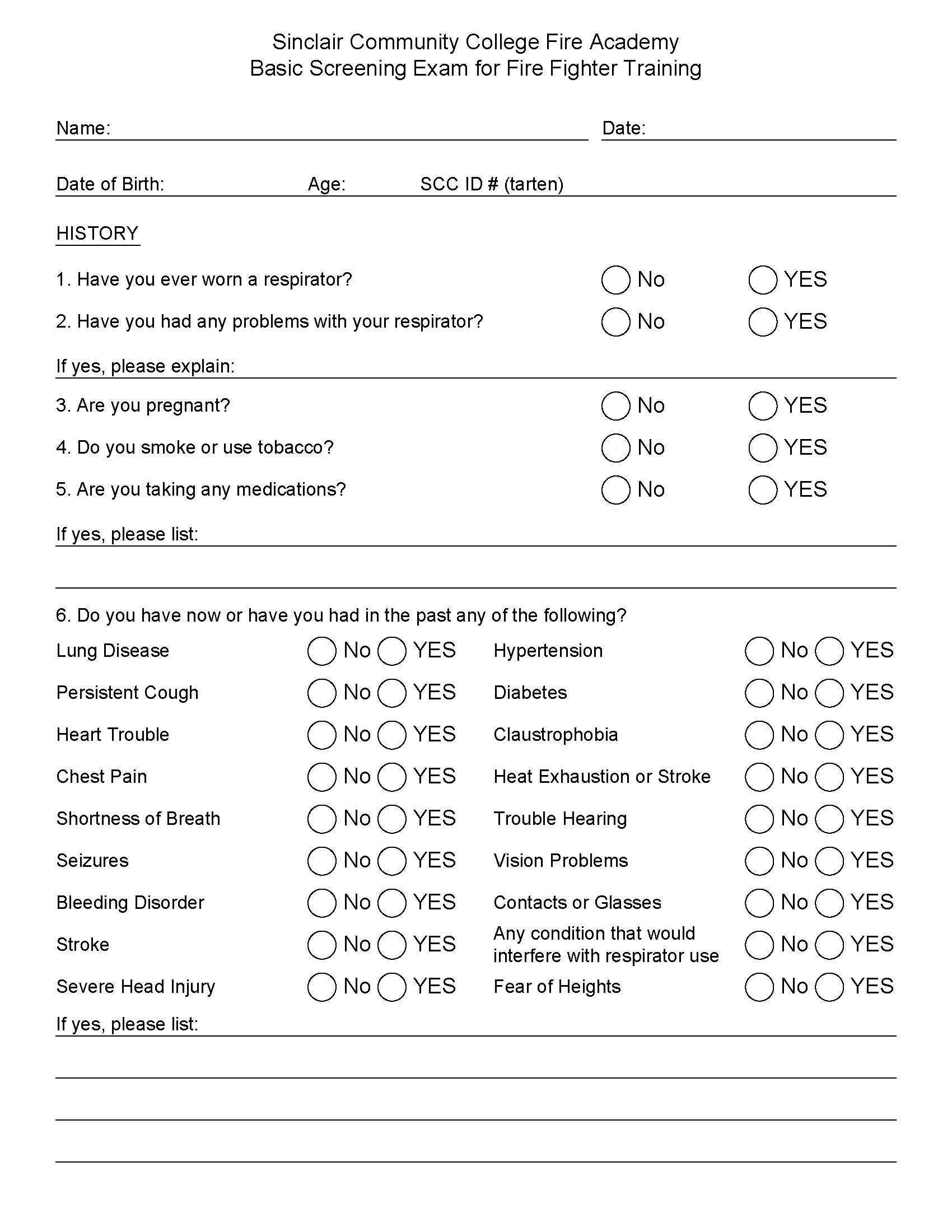 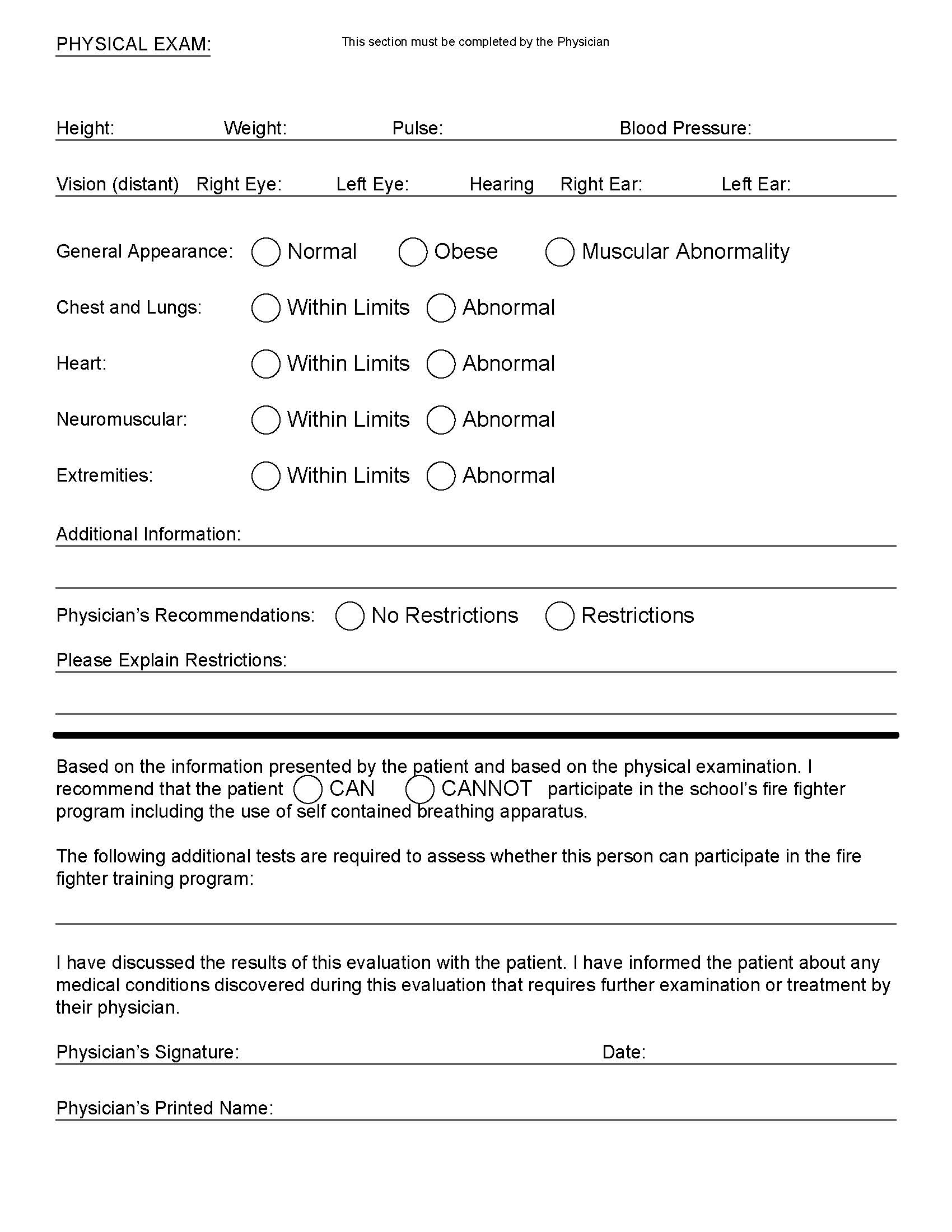 #5  Sinclair Fire AcademyPersonal Protective Equipment (PPE) RequirementsThe student will be required to have proper protective equipment. This equipment includes:Turnout coatTurnout pants with suspendersHelmetProtective HoodSelf-Contained Breathing Apparatus (provided by SFA with equipment voucher)BootsGlovesIf a student does not have Personal Protective Equipment (PPE), they can arrange to borrow these items from the Sinclair Community College Fire Science Technology program, minus boots and gloves. Students will be charged a PPE deposit of $50.00 by the Sinclair Bursar.  Once the student has their $50 receipt from the Bursar’s Office, they are to call Ms. Carrie Lair at 512-3242 to schedule an appointment to be “fitted” for the Sinclair PPE. This must be completed before the first day of class. Class time on the first day WILL NOT BE USED to address PPE issues unless a replacement or substitution (e.g. safety issue) is needed. Remember, this is a deposit which will be returned. The student will be refunded the voucher fee when he/she returns the Sinclair PPE that has been properly cared for and cleaned.The student is required to provide their own boots and gloves. These can be purchased from a variety of vendors. The only requirement is that the boots and gloves are to be approved for structural firefighting, NFPA (National Fire Protection Association) compliant. A list of possible vendors is included in this packet. A student who is currently on a fire department is encouraged to use their own PPE instead of Sinclair Community College PPE. An appointment in this case will still be necessary due to the fact that the student is using their departmental equipment and it must be inspected prior to the start of class to ensure it is 1403 compliant. The state of Ohio Division of EMS requires that all live fire training be conducted in accordance with NFPA 1403, the standard for live fire training. NFPA 1403 requires that turn out gear be 1403 compliant, which states that it may not exceed 10 years of service life. To ensure that students use gear that meets the standard, students will be provided with the name and contact information of a vendor (see attachment Phoenix Safety Outfitters back of packet) from which they may rent 1403 compliant turn out gear for their live fire training. Level one and Level two transition student will need gear for one month. Level one and two students will need gear for two months.#6  Sinclair Fire AcademyFire Boots and Glove Vendors*LocalCrouch Fire and Safety Products Ken McKinney8210 Expansion WayDayton, Ohio 45424937-223-8801Premier Safety & Services Inc. Ed Gilbert3063 Dryden RoadDayton, Ohio 45439866-693-8339 ext. 705Phoenix Safety OutfittersWilliam Casey19 South Fostoria Ave.Springfield, Ohio 45505800-257-1875Mail/Phone OrderCHIEF SupplyDawn Rumpza800-733-9281 ext. 2248PO Box 481912Charlotte NC, 28269Students can expect to pay between $150.00 to $200.00 for boots and gloves*This is not a comprehensive list, but is a list of vendors that have indicated an interest in providing products to Sinclair Fire Academy students#7  Sinclair Fire AcademyEmergency Vehicle Operations Course (EVOC) OptionsThe State of Ohio requires all students taking a firefighter certification exam to obtain 16 hours of emergency vehicle operations training. The Sinclair Fire Academy provides in house EVOC training, and it may be scheduled as part of the class. It may also be scheduled as an independent stand-alone class. If the student is not able to attend the Sinclair Fire Academy EVOC training, either as part of their class or in a stand-alone setting, it will be the student’s responsibility to obtain this training outside the class schedule. The possible options are: Provide EVOC Certificate from an approved driving school and a completed Sinclair EVOC driving packet  Provide an EVOC Certificate from Volunteer Fire Insurance Services (VFIS) and a completed Sinclair EVOC driving packetProvide EVOC Certificate from the Ohio State Fire Academy, Reynoldsburg, Ohio and a completed Sinclair EVOC driving packet614-752-8200	http://www.com.state.oh.us.sfm/sfmac/Provide EVOC Certificate from student’s home fire department and a completed Sinclair EVOC driving packetProvide EVOC Certificate from a previous employer that meets state requirements and a completed Sinclair EVOC driving packetProvide EVOC Certification from a Host Fire Department and a completed Sinclair EVOC driving packetProvide EVOC Certificate from a Vocational/Technical School (i.e. Miami Valley CTC, Warren County CTC, Greene County CTC, Butler Tech CTS, etc. and a completed Sinclair EVOC driving packetProvide EVOC Certificate from another two year academic institution, i.e. Clark State, Cincinnati State and a completed Sinclair EVOC driving packetOther EVOC Certifications may be submitted and will be evaluated on a case by case basisA student can expect to pay anywhere from $180.00 to $300.00 for an EVOC class outside of the SFA.Most EVOC driving school vendors have the following requirements:Students must have and present a valid operator's license, the first day of the EVOC classStudents must have a personal vehicle which they can inspect before driving, or a vehicle they are insured to drive the first day of EVOC classStudents must provide proof of insurance the first day of EVOC classStudents must provide a copy of their driver abstract from the BMV the first day of EVOC classStudents must pay the full fee which includes the book, the first day of EVOC classCRITICAL: The student must present the certification to the class instructor before being allowed to take the class final examination. This is a “State of Ohio” requirement.#8  Sinclair Fire Academy General Fire Academy ExpectationsIn the course of the fire academy, the student will be expected to:Be on time: Early is on time, on time is late, and late is unacceptable. When class starts the candidate is expected to be signed in and ready to go to work. (Attendance will be taken)Be Prepared: Always bring all your equipment and related materials to every class every day.Work in teams. The fire service is a team profession. We function within units known as “companies” which are usually between 3 to 5 firefighters each. Many tasks and functions on an emergency scene take extensive teamwork in order to accomplish.Follow orders promptly and completely: The title of a firefighter’s immediate supervisor is either lieutenant or captain. This is for a reason. The fire service is a paramilitary organization that depends on the chain of command.  The ability of officers to maintain command and control is critical for a safe outcome of an incident.   Perform extremely taxing physical activities: The candidate, while wearing PPE, will be expected to:Carry and raise ladders, one Firefighter carry, spot, and raise a 24’ extension ladderHoist equipment a minimum of four (4) storiesCarry/drag a 165 pound (plus weight of PPE) rescue dummyClimb aerial ladders (up to 100 feet)Function in tight (claustrophobic) environmentsDeal with extreme temperatures, sub-freezing to heat index over 100 degree FOther firefighting related activities The student will be expected to pass certain physical practical skills in order to successfully complete the class.IMPORTANT:  Individuals with felonies (of any type), misdemeanors involving moral turpitude and related convictions will be investigated on a case by case basis and may not be able to obtain an Ohio certification. Any questions please call the Fire Science Technology Department at 937-512-2496 or 512-2073#9  Sinclair Community College Fire Academy Student AgreementI, (print) _____________________________________________, hereby agree to the terms and conditions of the Sinclair Community College Fire Academy Student Packet.  I understand that it is my responsibility to have all of the required /necessary items listed in the Student Packet by the first day of class. I understand that if I fail to complete or address these issues and/or activities required within the packet by the first day of class, I could be Administratively Withdrawn from the class. __________________________________________				___________(Student Signature)								(Date)__________________________________________				____________(Advisor Signature)   								(Date)Course and Section Student was registered in _______________________Return this form to the Fire Science Technology Department 20-240 or FST Department Fax Number:  937-512-2279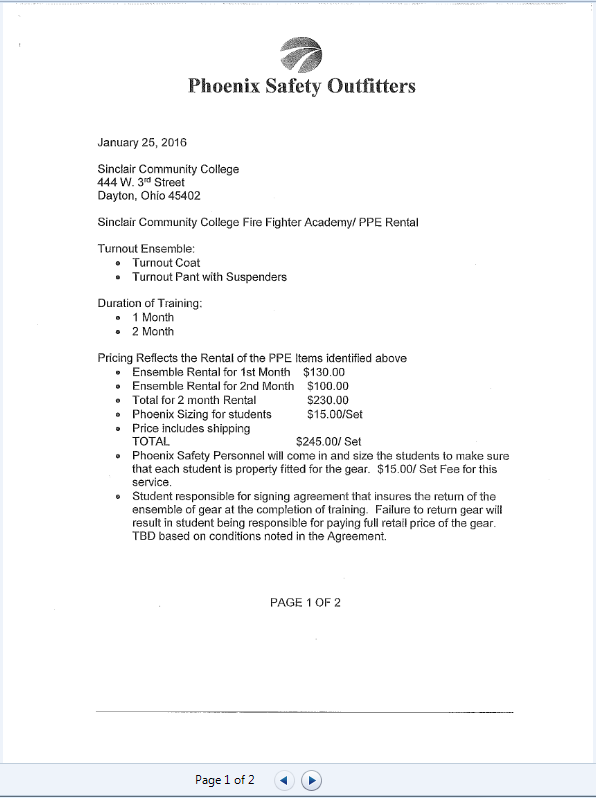 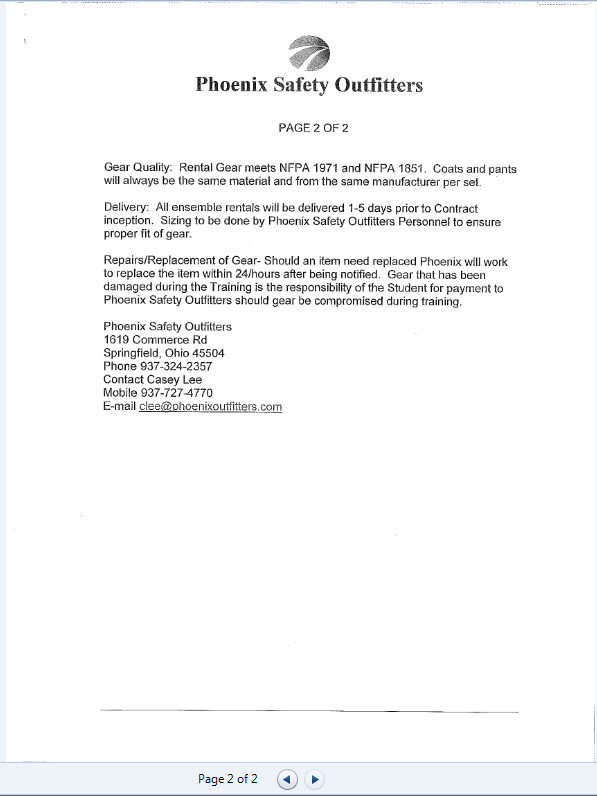 